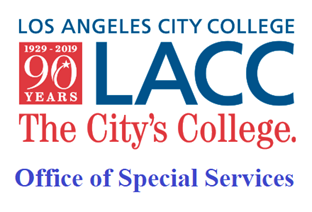 Happy Spring!2023The Office of Special Services (OSS) is available in-person and online (hybrid). In this issue, we will cover the following topics:OSS Reminders &  Supports, p.1-2Learning Foundation class, p. 2 Online Job Fair, p. 2Kinesiology class, p. 2-3Foundation Office Scholarships, p. 3Contact UsLos Angeles City College855 N. Vermont AvenueLos Angeles, CA 90029Office of Special ServicesStudent Services Bldg., 1st fl.Phone: (323) 953-4000 ext. 2270 (TTY/TDD)Email: oss@lacitycollege.edu Cranium Café: https://tinyurl.com/w7zhpu75 Website: https://lacitycollege.edu/student-services/spr/ossOSS Student NewsletterHello OSS Students! Below you’ll find information and reminders to make sure your Spring 2023 semester gets off to a successful start!HAVE YOU UPDATED YOUR OSS APPLICATION FOR Spring 2023? If not, complete it here at: https://www.lacitycollege.edu/sites/lacc.edu/files/2022-08/OSS-CONTINUING_STUDENT_FORM_Rev_2021.pdfThen email completed form to: oss@lacitycollege.eduOSS COUNSELING AND DISABILITY SPECIALIST Have you contacted your Counselor or Disability Specialist to request your accommodations for Spring? Please make sure to include your student ID number whenever you email or leave a voice message to your counselor or specialist. Remember: you must reach out to your counselor or specialist at the beginning of each semester to ask for your accommodation letters.Counselors and Disability Specialists will be available both online and in-person, Mondays-Fridays (specific days per counselor/specialist will vary). When emailing, please be sure to include your student ID number!Student last names, A – L, email Robert Dominick: DominiRT@laccd.edu Student last names, M – Z, email Houa Lee: LeeH7@laccd.edu Students with learning disabilities, email Donna Morley: MorleyDA@laccd.edu Accessibility, alternative media and assistive technology, email Ryan Kushner: kushnera@lacitycollege.edu  ORDERED YOUR ALTERNATE MEDIA? Email the High Tech Center (HTC) to get the proper forms: OSSHTC@lacitycollege.edu Then email completed forms to Kelvin Luong: luongk@lacitycollege.eduOSS TUTORINGWe are offering Math and English tutoring, and also working with the Writer’s Block to provide specialized writing tutoring to our students. Contact osstutor@lacitycollege.edu for more information. To receive tutoring, you must be enrolled in classes at LACC and add our non-credit, non-graded Tutor I section 15425. ALTERNATIVE TESTINGAlternative Testing will continue to be available both online and/or in-person for on-campus classes only. Please remember to email alternative testing at least 3 days before your exam. ossexams@lacitycollege.eduREADY TO IMPROVE YOUR KEYBOARDING SKILLS?Fast, efficient keyboarding can have a huge impact on student success. Sign up for Learning Foundations 1 class. This one-unit pass/no pass class is available completely online and uses a fun, effective new program. Work at your own pace – you set the schedule. We will also have in-person lab hours available if you prefer in-person support.Learning Foundations 1 (section 19470) Adapted Keyboarding – will increase your keyboarding speed and accuracy.Still need tech help? Reach out to osshtc@lacitycollege.edu for assistance. CHECK OUT THE ABILITY JOB FAIR February 9, 2023 online job fair: https://tinyurl.com/49hw8nk4 KINESIOLOGY 45 – 1 UNITLooking for a fun class to get fit and satisfy your kinesiology requirement? There are still spots available in: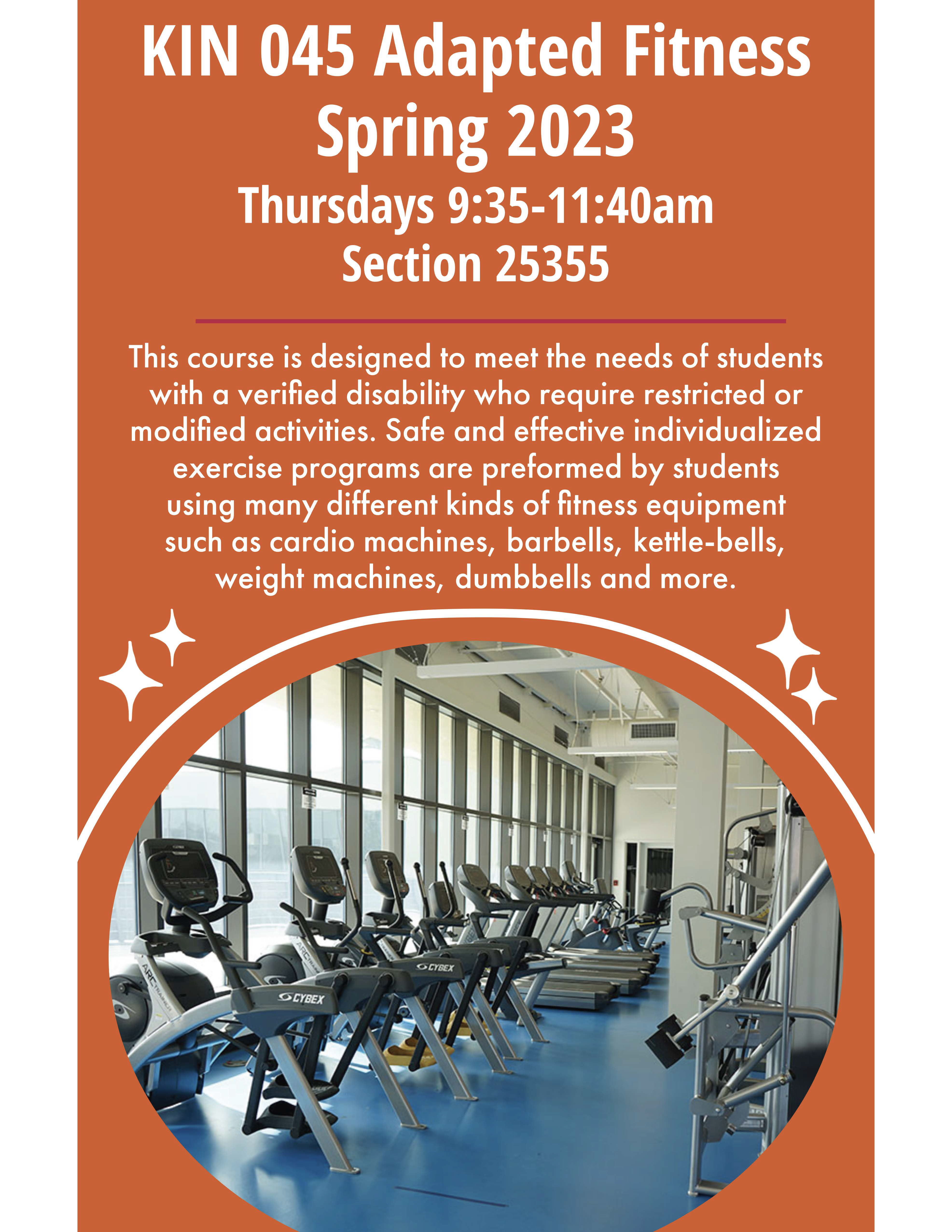 KIN 045 Adapted Fitness, Spring 2023Thursdays 9:35-11:40 Section 25355This PE course is designed to meet the needs of students with a verified disability who require restricted or modified activities. Safe and effective individualized exercise programs are performed by students such as cardio machines, barbells, kettle balls, weight machines, dumbbells and more.FOUNDATION SCHOLARSHIP AND RESOURCESThe Foundation Office is offering scholarships, textbook vouchers, and laptop awards for Spring 2023. Students must create an LACC Foundation Account to access the online applications. Late applications will not be accepted. See scholarship details and links below. GET REWARDED FOR YOUR HARD WORK! Invest time now and apply for Spring 2023 Scholarships! Save money and focus on your studies! Awards range from $250 to $1k! Deadline is February 28th!  https://tinyurl.com/zcx43cy9 DON’T BREAK THE BANK ON COLLEGE TEXTBOOKS!Get the resources you need to succeed and apply for LACC Foundation’s Book Voucher! (First come, first served opportunity!) Deadline is February 24th!   https://tinyurl.com/yc7vdvy2 WE’RE LIVING IN A DIGITAL WORLD, WE KNOW YOU NEED THAT LAPTOPApply for the LACC Foundation Spring 2023 Laptop Award to receive a HP 255 G8 Laptop! (First come, first served opportunity!) Deadline is February 24th!   https://tinyurl.com/4y9bpf2z Zoom drop-in sessions are also available on the following Fridays: Feb 3, 2023 12:00 PMFeb 10, 2023 12:00 PMFeb 24, 2023 12:00 PMFeb 27, 2023 12:00 PMSign up for the Zoom drop-in session here: https://tinyurl.com/5byka3nx Questions? Contact the LACC Foundation at (323) 953-4011, or info@laccfoundation.org 